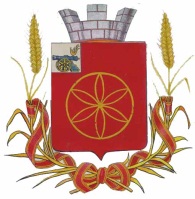   АДМИНИСТРАЦИЯ  МУНИЦИПАЛЬНОГО  ОБРАЗОВАНИЯ            РУДНЯНСКИЙ  РАЙОН  СМОЛЕНСКОЙ ОБЛАСТИП  О  С  Т  А Н  О  В  Л  Е Н  И  Еот  18.03.2020  № 145 Об утверждении актуализированной муниципальной программы «Формирование современной городской среды на территории муниципального образования Руднянского городского поселения Руднянского района Смоленской области»В соответствии с  Градостроительным кодексом Российской Федерации, Бюджетным кодексом Российской Федерации, Федеральным законом от 06.10.2003 №131-ФЗ «Об общих принципах организации местного самоуправления в Российской Федерации», приказом Департамента Смоленской области от 09.06.2017г. №75-ОД «Об утверждении Порядка проведения инвентаризации дворовых и общественных территорий, объектов недвижимого имущества и земельных участков, уровня благоустройства многоквартирных жилых домов и земельных участков, предоставленных для их размещения», постановлением Администрации муниципального образования Руднянский район Смоленской области от 19.12.2016 № 471 «Об утверждении Порядка принятия решения о разработке муниципальных программ, их формирования и реализации и Порядка проведения оценки эффективности реализации муниципальных программ»Администрация муниципального образования Руднянский район Смоленской области  п о с т а н о в л я е т:1. Утвердить актуализированную муниципальную программу «Формирование современной городской среды на территории муниципального образования Руднянского городского поселения Руднянского района Смоленской области» (далее - Программа).2. Утвердить «Адресный перечень дворовых территорий муниципального образования Руднянского городского поселения Руднянского района  Смоленской области» (Приложение 21).3. Утвердить «Адресный перечень общественных территорий муниципального образования Руднянского городского поселения Руднянского района  Смоленской области» (Приложение 22).4. Утвердить «Порядок разработки, обсуждения с заинтересованными лицами и утверждения дизайн-проектов благоустройства дворовой территории, включаемых в муниципальную программу» (приложение 3). 5. Утвердить «Порядок аккумулирования и расходования средств заинтересованных лиц, направляемых на выполнение дополнительного перечня работ по благоустройству дворовых территорий муниципального образования Руднянского городского поселения Руднянского района  Смоленской области» (Приложение 4).6. Утвердить «Визуализированный перечень образцов элементов благоустройства, предполагаемых к размещению на дворовой территории муниципального образования Руднянского городского поселения Руднянского района  Смоленской области» (Приложение 5).7. Утвердить «Нормативную стоимость (единичные расценки) работ по благоустройству дворовых территорий многоквартирных домов, входящих в минимальный и дополнительный перечни таких работ на территории муниципального образования Руднянского городского поселения Руднянского района  Смоленской области» (Приложение 6).8. Настоящее постановление вступает в силу после его официального опубликования в соответствии с Уставом муниципального образования Руднянский район Смоленской области.9. Контроль за исполнением настоящего постановления возложить на заместителя Главы муниципального образования Руднянский район Смоленской области по ЖКХ Холомьеву Н.В.Глава муниципального образованияРуднянский район Смоленской области                                               Ю.И. Ивашкинактуализированная муниципальная программа«Формирование современной городской среды на территории муниципального образования Руднянского городского поселения Руднянского района Смоленской области»ПАСПОРТ ПРОГРАММЫРаздел I: Характеристика текущего состояния сферы благоустройства Руднянского городского поселения, описание приоритетов муниципальной политики в сфере благоустройства, формулировка целей и постановка задач актуализированной муниципальной программы I. I.  Характеристика сферы  благоустройства  дворовых территорийНа территории Руднянского городского поселения Руднянского района  Смоленской области насчитывается  порядка 113 многоквартирных жилых домов. Основная часть домов построена от 45 до 65 лет назад. Благоустройство большинства дворов жилищного фонда на территории Руднянского городского поселения Руднянского района  Смоленской области на сегодняшний день не соответствует современным требованиям к местам проживания граждан, обусловленным нормами Градостроительного и Жилищного кодексов Российской Федерации, а именно: значительная часть асфальтобетонного покрытия внутриквартальных проездов имеет высокую степень износа, так как срок службы дорожных покрытий с момента массовой застройки города Рудня многоквартирными домами истек, практически не производятся работы по озеленению дворовых территорий, малое количество парковок для временного хранения автомобилей, недостаточно оборудованных детских и спортивных площадок. Существующее положение обусловлено рядом факторов: существующая застройка  жилых кварталов во многом не соответствует современным градостроительным нормам, введение новых современных требований к благоустройству и содержанию территорий, недостаточное финансирование программных мероприятий в предыдущие годы, отсутствие комплексного подхода к решению проблемы формирования и обеспечения среды, комфортной и благоприятной для проживания населения.До настоящего времени благоустройство дворовых территорий осуществлялось по отдельным видам работ, без взаимной увязки элементов благоустройства. Некоторые виды работ по благоустройству практически не производились: работы по содержанию зеленых зон дворовых территорий, организации новых дворовых площадок для отдыха детей разных возрастных групп, устройство парковок для временного хранения автомобилей.  Комплексное благоустройство дворовых территорий позволит поддержать их в надлежащем состоянии, повысить уровень благоустройства, выполнить архитектурно-планировочную организацию территории, обеспечить благоприятные условия отдыха и жизни людей, таблица 1.Целевые показатели (индикаторы), характеризующие сферу содержания дворовых территорий                                                                                                                                Таблица 1На сегодняшний день муниципальная программа «Формирование современной городской среды на территории муниципального образования Руднянского городского поселения Руднянского района Смоленской области» разработана в рамках федерального проекта «Формирование комфортной городской среды на территории муниципального образования Руднянского городского поселения Руднянского района Смоленской области» в составе государственной программы Российской Федерации «Обеспечение доступным и комфортным жильем и коммунальными услугами граждан Российской Федерации», утвержденной постановлением Правительства Российской Федерации от 30.12.2017 №1710, что позволяет комплексное благоустройство дворовых территорий и мест массового посещения граждан, что позволит поддержать их в надлежащем состоянии, повысить уровень благоустройства, выполнить архитектурно-планировочную организацию территории, обеспечить благоприятные условия отдыха и жизни жителей.Финансирование муниципальной программы осуществляется за счет средств федерального, областного и местного бюджетов, а также внебюджетных источников. В рамках реализации муниципальной программы предполагается благоустройство дворовых и общественных территорий.Под дворовыми территориями многоквартирных домов в рамках реализации настоящей муниципальной программы понимается совокупность территорий, прилегающих к многоквартирным домам, с расположенными на них объектами, предназначенными для обслуживания и эксплуатации таких домов, и элементами благоустройства этих территорий, в том числе парковками (парковочными местами), тротуарами и автомобильными дорогами, включая автомобильные дороги, образующие проезды к территориям, прилегающим к многоквартирным домам. Благоустройство дворовых территорий обеспечивается исходя из минимального и дополнительного перечней видов работ согласно Правилам предоставления и распределения субсидий из федерального бюджета бюджетам субъектов Российской Федерации на поддержку государственных программ субъектов Российской Федерации и муниципальных программ формирования современной городской среды (приложение № 15 к государственной программе Российской Федерации «Обеспечение доступным и комфортным жильем и коммунальными услугами граждан Российской Федерации», утвержденной постановлением     Правительства     Российской     Федерации     от     30.12.2017    № 1710).К минимальному перечню видов работ по благоустройству дворовых территорий (далее - минимальный перечень работ) относятся:- ремонт дворовых проездов;- обеспечение освещения дворовых территорий;- установка скамеек;- установка урн;- ремонт и (или) устройство автомобильных парковок;- ремонт и (или) устройство тротуаров;- ремонт и (или) устройство площадок для мусорных контейнеров.Данный перечень является исчерпывающим и не может быть расширен.Благоустройство дворовых территорий в соответствии с минимальным перечнем работ софинансируется из федерального, областного и местного бюджета при наличии решения собственников помещений в многоквартирном доме, дворовая территория которого благоустраивается, о принятии созданного в результате благоустройства имущества в состав общего имущества многоквартирного дома.К дополнительному перечню видов работ по благоустройству дворовых территорий (далее - дополнительный перечень работ) относятся:- устройство и оборудование детских и (или) спортивных площадок, иных площадок;- ремонт автомобильных дорог, образующих проезды к территориям, прилегающим к многоквартирным домам;- ремонт и (или) устройство водоотводных сооружений;- ремонт и (или) установка пандусов;- озеленение территорий.При этом дополнительный перечень софинансируется из бюджетов всех уровней:- при наличии решения собственников помещений в многоквартирном доме, дворовая территория которого благоустраивается, о принятии созданного в результате благоустройства имущества в состав общего имущества многоквартирного дома;- при софинансировании собственниками помещений многоквартирного дома работ по благоустройству дворовых территорий в размере не менее 20 процентов стоимости выполнения таких работ.В Приложении N 5 к актуализированной муниципальной программе предусмотрен визуализированный перечень образцов элементов благоустройства, предполагаемых к размещению на дворовой территории. В приложении N 6 к актуализированной муниципальной программе установлена нормативная стоимость (единичные расценки) работ по благоустройству дворовых территорий многоквартирных домов, входящих в минимальный и дополнительный перечни таких работ.Стоимость выполняемых работ в соответствии с минимальным перечнем, включенным в предложения заинтересованных лиц и по которым в результате рассмотрения и оценки предложений граждан, заинтересованных лиц на включение дворовых территорий многоквартирных домов в муниципальную программу Общественной комиссией  принято положительное решение, будет определена путем составления локальных сметных расчетов, составленных на основании территориальных сметных нормативов Смоленской области, включенных в федеральный реестр сметных нормативов, подлежащих применению при определении сметной стоимости объектов капитального строительства, строительство которых финансируется с привлечением средств федерального бюджета, с применением индексов изменения сметной стоимости, и согласованных с представителем (представителями) заинтересованных лиц, уполномоченных на представление предложений, согласование дизайн-проекта благоустройства дворовой территории, а так же на участие в контроле, в том числе  промежуточном, и приемке работ по благоустройству дворовой территории. Обобщение  предложений заинтересованных лиц о включении дворовой территории многоквартирного дома в муниципальную программу осуществляется путем реализации следующих этапов: - рассмотрение и оценка предложений граждан, заинтересованных лиц на включение дворовых территорий многоквартирных домов, расположенных на территории муниципального образования Руднянского городского поселения Руднянского района Смоленской области, на которых планируется благоустройство в текущем году в соответствии с Порядком и сроками представления, рассмотрения и оценки предложений заинтересованных лиц о включении дворовой территории в муниципальную программу «Формирование современной городской среды на территории муниципального образования Руднянского городского поселения Руднянского района Смоленской области», утвержденным постановлением Администрации муниципального образования Руднянский район Смоленской области  от 31.10.2017  № 419;- проведение общественного обсуждения проекта муниципальной программы в соответствии с Порядком общественного обсуждения проекта муниципальной программы «Формирование современной городской среды на территории муниципального образования Руднянского городского поселения Руднянского района Смоленской области» на 2018 - 2022 годы, утвержденным постановлением Администрации муниципального образования Руднянский район Смоленской области  от 31.10.2017  № 419; - порядок разработки, обсуждения с заинтересованными лицами и утверждения дизайн-проектов благоустройства дворовой территории, согласно приложению N 3 к муниципальной программе.Собственники помещений в многоквартирных домах, собственники иных зданий и сооружений, расположенных в границах дворовой территории, подлежащей благоустройству (далее - заинтересованные лица) обеспечивают финансовое участие в размере не менее 20% от сметной стоимости  работ в реализации мероприятий, по благоустройству дворовых территорий исходя из дополнительного перечня работ по благоустройству дворовых территорий. Заинтересованные лица также обеспечивают трудовое участие в реализации мероприятий по благоустройству дворовых территорий: - выполнение жителями неоплачиваемых работ, не требующих специальной квалификации, например: подготовка объекта (дворовой территории) к началу работ (земляные работы, снятие старого оборудования, уборка мусора) и другие работы (покраска оборудования, озеленение территории посадка деревьев, охрана объекта); - предоставление строительных материалов, техники и т.д.; - обеспечение благоприятных условий для работы подрядной организации, выполняющей работы и для ее работников. Трудовое участие в реализации мероприятий по благоустройству дворовых территорий рекомендуется проводить в форме субботников. Проведение мероприятий по благоустройству дворовых территорий, расположенных на территории муниципальных образований Руднянского городского поселения Руднянского района Смоленской области, осуществляется с учетом необходимости обеспечения физической, пространственной и информационной доступности зданий, сооружений, дворовых и общественных территорий для инвалидов и других маломобильных групп населения.Адресный перечень дворовых территорий, нуждающихся в благоустройстве и подлежащих благоустройству в период реализации муниципальной программы, приведен в приложении №2 к муниципальной программе.  I.II.  Характеристика сферы  обустройства  мест массового    посещения граждан Внешний облик города, его эстетический вид во многом зависят от степени благоустроенности территории, от площади озеленения. Благоустройство - комплекс мероприятий по содержанию объектов благоустройства (в том числе зеленых насаждений), направленных на создание благоприятных условий жизни, трудовой деятельности и досуга населения.Озелененные территории вместе с насаждениями и цветниками создают образ города, формируют благоприятную и комфортную городскую среду для жителей и гостей города, выполняют рекреационные и санитарно-защитные функции. Они являются составной частью природного богатства города и важным условием его инвестиционной привлекательности. На территории города Рудня имеются объекты -  парки, скверы, общей площадью 33945 кв.м. Мероприятия по обустройству мест массового посещения граждан осуществляются с учетом необходимости обеспечения физической, пространственной и информационной доступности зданий, сооружений, дворовых и общественных территорий для инвалидов и других маломобильных групп населения.В качестве проектов обустройства общественных территорий могут выступать следующие виды проектов благоустройства (обустройства) территорий и объектов:- благоустройство и освещение скверов и бульваров;- благоустройство кладбищ, пустырей, муниципальных рынков, территорий вокруг памятников;- ремонт памятников;- реконструкция многофункциональных общественных спортивных объектов (стадионов или детских спортивно-игровых площадок), пешеходных зон (тротуаров) с обустройством зон отдыха (установкой скамеек) на конкретных улицах;- обустройство фонтанов;- благоустройство (обустройство) иных территорий и объектов.Адресный перечень общественных территорий, нуждающихся в благоустройстве и подлежащих благоустройству в период реализации муниципальной программы, приведен в приложении № 22 к Государственной программе.Общественное обсуждение обустройства  места массового посещения граждан будет осуществлено в соответствии с Порядком и сроками представления, рассмотрения и оценки предложений заинтересованных лиц о включении мест массового посещения граждан в муниципальную программу «Формирование современной городской среды на территории Руднянского городского поселения Руднянского района Смоленской области», утвержденным Постановлением Администрации муниципального образования Руднянский район  Смоленской области от  31.10.2017 №  419.   Благоустройство дворовых территорий и мест массового посещения граждан невозможно осуществлять без комплексного подхода. При отсутствии проекта благоустройства получить многофункциональную адаптивную среду для проживания граждан не представляется возможным. При выполнении работ по благоустройству необходимо учитывать мнение жителей и сложившуюся инфраструктуру территорий дворов для определения функциональных зон и выполнения других мероприятий.  Комплексный подход позволяет наиболее полно и в то же время детально охватить весь объем проблем, решение которых может обеспечить комфортные условия проживания всего населения. К этим условиям относятся чистые улицы, благоустроенные дворы и дома, зеленые насаждения, необходимый уровень освещенности дворов в темное время суток.  Важнейшей задачей Администрации муниципального образования Руднянский  район Смоленской области является формирование и обеспечение среды, комфортной и благоприятной для проживания населения, в том числе благоустройство и надлежащее содержание дворовых территорий, выполнение требований Градостроительного кодекса Российской Федерации по устойчивому развитию городских территорий, обеспечивающих при осуществлении градостроительной деятельности безопасные и благоприятные условия жизнедеятельности человека.  Выполнение всего комплекса работ, предусмотренных  муниципальной программой, придаст привлекательности местам  массового посещения граждан города Рудня, таблица 2. Целевые показатели (индикаторы), характеризующие сферу содержания дворовых территорий                                                                                                                                  Таблица 2Раздел II: Цели и задачи муниципальной Программы, сроки и этапы реализации муниципальной ПрограммыЦелью реализации муниципальной Программы является формирование в кварталах жилой застройки среды, благоприятной для проживания населения, а также создание благоприятной и комфортной среды в местах массового посещения граждан. Для достижения этой цели предлагается выполнить работы по ремонту и обустройству дворовых территорий многоквартирных домов, а также мест массового посещения граждан,  входящих в перечень минимальных и дополнительных видов работ: - благоустройство дворовых территорий многоквартирных домов понимается как совокупность мероприятий, направленных на создание и поддержание функционально, экологически и эстетически организованной городской среды, включающей: - архитектурно-планировочную организацию территории (ремонт пешеходных дорожек, благоустройство и техническое оснащение площадок); - реконструкцию озеленения (посадку деревьев и кустарников с организацией ландшафтных групп, устройство и ремонт газонов и цветников); - освещение территорий (при наличии технической возможности); - размещение малых архитектурных форм и объектов городского дизайна (скамеек, оборудования спортивно-игровых площадок, ограждений и прочего).Перед началом работ по комплексному обустройству двора разрабатывается эскизный проект мероприятий, а при необходимости - рабочий проект. Все мероприятия планируются  с учетом необходимости обеспечения физической, пространственной и информационной доступности зданий, сооружений, дворовых и мест массового посещения граждан  для инвалидов и других маломобильных  групп населения. Основными задачами муниципальной Программы являются: - мероприятия  по благоустройству дворовых территорий; - мероприятия по обустройству мест массового посещения граждан. Срок реализации Программы  2018-2022 годы.  Раздел III. Обоснование ресурсного обеспечения муниципальной программы Источниками финансирования муниципальной программы являются средства федерального бюджета, средства бюджета Смоленской области, средства бюджета Руднянского городского поселения Руднянского района Смоленской области. Финансирование муниципальной программы всего: Общий объём ассигнований Программы составляет 28340,908 тыс. руб., из них федеральный бюджет – 25371,191 тыс.руб., областной бюджет – 1158,46 тыс. руб.; местный бюджет – 1811,257 тыс. руб. В том числе по годам: 2018 год – 3861,957 тыс. руб., из них федеральный бюджет – 3154,358 тыс.руб., областной бюджет –  471,342 тыс. руб., местный бюджет – 236,257 тыс. руб.;2019 год  – 6386,469 тыс. руб., из них федеральный бюджет – 6122,125 тыс.руб., областной бюджет –  189,344 тыс. руб., местный бюджет – 75,0 тыс. руб.;2020 год – 5930,141 тыс. руб., из них федеральный бюджет – 5315,737 тыс.руб., областной бюджет –  164,404 тыс. руб., местный бюджет – 450,0 тыс. руб.;2021год  – 5940,299 тыс. руб., из них федеральный бюджет – 5277,090 тыс.руб., областной бюджет –  163,209 тыс. руб., местный бюджет – 500,0 тыс. руб.;2022 год – 6222,042 тыс. руб., из них федеральный бюджет – 5501,881 тыс.руб., областной бюджет –  170,161 тыс. руб., местный бюджет – 550,0 тыс. руб.Раздел IV. Информация о финансовом  участии заинтересованных лиц  в реализации муниципальной ПрограммыВ случае, если муниципальной программой будет предусмотрено финансовое участие собственников помещений в многоквартирных домах, собственников иных зданий и сооружений, расположенных в границах дворовой территории, подлежащей благоустройству (далее – заинтересованные лица), в выполнении дополнительного перечня работ по благоустройству дворовых территорий, и (или) в случае включения заинтересованными лицами в дизайн-проект благоустройства дворовой территории работ, входящих в дополнительный перечень работ по благоустройству дворовых территорий, заинтересованные лица могут участвовать в реализации муниципальной программы  на основании действующего законодательства в сфере реализации муниципальной программы, а также руководствуясь требованиями  Порядка аккумулирования и расходования средств заинтересованных лиц, направляемых на выполнение дополнительного перечня работ по благоустройству дворовых территорий муниципального образования Руднянского городского поселения Руднянского района Смоленской области, утвержденного в соответствии с Приложением 4 к муниципальной программе.Приложение № 1                   к муниципальной программе ««Формирование современной городской среды на территории муниципального образования Руднянского городского поселения Руднянского района Смоленской области »Перечень основных мероприятий актуализированной муниципальной программыПриложение №21                    к муниципальной программе «Формирование современной городской среды на территории муниципального образования Руднянского городского поселения Руднянского района Смоленской области»Адресный перечень дворовых территорий **в адресный перечень дворовых территорий допускается внесение измененийПриложение №21                    к муниципальной программе «Формирование современной городской среды на территории муниципального образования Руднянского городского поселения Руднянского района Смоленской области»Адресный перечень общественных территорий *Приложение  № 3                     к муниципальной программе «Формирование современной городской среды на территории муниципального образования Руднянского городского поселения Руднянского района Смоленской области»ПОРЯДОК разработки, обсуждения с заинтересованными лицами и утверждения дизайн проектов благоустройства дворовой территории, включаемых в муниципальную программу1. Настоящий порядок устанавливает процедуру разработки, обсуждения с заинтересованными лицами и утверждения дизайн-проектов благоустройства дворовой территории, включаемых в муниципальную программу  «Формирования современной городской среды на территории  муниципального образования Руднянского городского поселения Руднянского района Смоленской области» (далее  - Порядок). 2. Для целей Порядка применяются следующие понятия: 2.1. дворовая территория - совокупность территорий, прилегающих к многоквартирным домам, с расположенными на них объектами, предназначенными для обслуживания и эксплуатации таких домов, и элементами благоустройства этих территорий, в том числе парковками (парковочными местами), тротуарами и автомобильными дорогами, включая автомобильные дороги, образующие проезды к территориям, прилегающим к многоквартирным домам; 2.2. заинтересованные лица - собственники помещений в многоквартирных домах, собственники иных зданий и сооружений, расположенных в границах дворовой территории, подлежащей благоустройству.  3. Разработка дизайн - проекта обеспечивается отделом по архитектуре, строительству и ЖКХ Администрации муниципального образования Руднянский район Смоленской области (далее - уполномоченный орган). 4. Дизайн-проект разрабатывается в отношении дворовых территорий, прошедших  отбор,  исходя из даты представления предложений заинтересованных лиц в пределах выделенных лимитов бюджетных ассигнований.  В случае совместной заявки заинтересованных лиц, проживающих в многоквартирных домах, имеющих общую дворовую территорию, дизайн - проект разрабатывается на общую дворовую территорию. 4. В дизайн - проект включается текстовое и визуальное описание проекта благоустройства, в том числе концепция проекта и перечень (в том числе визуализированный) элементов благоустройства, предполагаемых к размещению на соответствующей территории. Содержание дизайн-проекта зависит от вида и состава планируемых работ. Дизайн-проект  может быть подготовлен в  виде проектно-сметной документации или  в упрощенном виде - изображение дворовой территории на топографической съемке в масштабе с отображением текстового и визуального описания проекта  благоустройства дворовой территории и техническому оснащению площадок исходя из минимального и дополнительного перечней работ, с описанием работ и мероприятий, предлагаемых к выполнению, со сметным расчетом  стоимости работ исходя из единичных расценок.6. Разработка дизайн-проекта осуществляется с учетом Правил землепользования и застройки г.Рудня Руднянского района Смоленской области, утвержденных  решением Совета депутатов Руднянского городского поселения Руднянского района Смоленской области от 24.09.2010 №368 и Правил благоустройства территории, обеспечения чистоты  и порядка в муниципальном образовании Руднянского городского поселения Руднянского района Смоленской области, утвержденных постановлением Администрации муниципального образования Руднянский район Смоленской области от 26.10.2017г. № 140. 6. Разработка дизайн - проекта включает следующие стадии: 6.1. осмотр дворовой территории, предлагаемой к благоустройству, совместно с представителем заинтересованных лиц; 6.2. разработка дизайн - проекта; 6.3. согласование дизайн-проекта благоустройства дворовой территории  с представителем заинтересованных лиц; 6.4. утверждение дизайн-проекта Общественной комиссией. 7. Представитель заинтересованных лиц обязан рассмотреть представленный дизайн-проект в срок, не превышающий двух календарных дней с момента его получения, и представить в отдел по архитектуре, строительству и ЖКХ Администрации муниципального образования Руднянский район Смоленской области согласованный дизайн-проект или мотивированные замечания. В случае не урегулирования замечаний отдел по архитектуре, строительству и ЖКХ Администрации муниципального образования Руднянский район Смоленской области передает дизайн-проект с замечаниями представителя заинтересованных лиц Общественной комиссии для проведения обсуждения с участием представителя заинтересованных лиц и принятия решения по дизайн-проекту. 8. Дизайн - проект утверждается Общественной комиссией, решение об утверждении оформляется в виде протокола заседания комиссии. Приложение  № 4                                                                                                                               к муниципальной программе «Формирование современной городской среды на территории муниципального образования Руднянского городского поселения Руднянского района Смоленской области »
Порядокаккумулирования и расходования средств заинтересованных лиц, направляемых на выполнение дополнительного перечня работ по благоустройству дворовых территорий муниципального образования Руднянского городского поселения Руднянского района  Смоленской области1. Общие положения1.1. Настоящий Порядок регламентирует процедуру аккумулирования и использования денежных средств (далее – аккумулирование средств), поступающих от собственников помещений в многоквартирных домах, собственников иных зданий и сооружений, расположенных в границах дворовой территории, подлежащей благоустройству (далее – заинтересованные лица), направляемых на выполнение дополнительного перечня работ по благоустройству дворовых территорий муниципального образования Руднянского городского поселения Руднянского района Смоленской области в рамках муниципальной программы «Формирование современной городской среды на территории Руднянского  городского поселения Руднянского района Смоленской области» (далее – Программа), механизм контроля за их расходованием, а также устанавливает порядок и формы трудового и финансового участия заинтересованных лиц в выполнении указанных работ.   1.2. В целях реализации настоящего Порядка используются следующие понятия: а) дополнительный перечень работ – установленный региональной программой перечень работ по благоустройству дворовой территории, софинансируемых за счет средств заинтересованных лиц; б) трудовое участие – добровольная безвозмездная трудовая деятельность заинтересованных лиц, имеющая социально полезную направленность, не требующая специальной квалификации и выполняемая в качестве трудового участия заинтересованных лиц при осуществлении видов работ из минимального и  дополнительного перечня работ по благоустройству дворовых территорий муниципального образования Руднянского городского поселения Руднянского района Смоленской области; в) финансовое участие – финансирование выполнения видов работ из дополнительного перечня работ по благоустройству дворовых территорий муниципального образования Руднянского городского поселения Руднянского района Смоленской области за счет участия заинтересованных лиц в размере не менее 20 процентов от общей стоимости соответствующего вида работ; г) общественная комиссия – комиссия, создаваемая в соответствии с постановлением Администрации муниципального образования Руднянский район Смоленской области для рассмотрения и оценки предложений заинтересованных лиц, а также реализации контроля за реализацией Программы. 2. Порядок и форма участия  (трудовое и (или) финансовое) заинтересованных лиц в выполнении работ2.1. Заинтересованные лица принимают участие  в реализации мероприятий по благоустройству дворовых территории в рамках минимального и дополнительного перечней работ по благоустройству в форме трудового и (или) финансового участия.2.2. Организация трудового и (или) финансового участия осуществляется заинтересованными лицами в соответствии с решением общего собрания собственников помещений в многоквартирном доме, дворовая территория которого подлежит благоустройству, оформленного соответствующим протоколом общего собрания собственников помещений в многоквартирном доме.2.3. Финансовое (трудовое) участие заинтересованных лиц в выполнении мероприятий по благоустройству дворовых территорий должно подтверждаться документально в зависимости от избранной формы такого участия.2.4. Документы, подтверждающие форму участия заинтересованных лиц в реализации мероприятий по благоустройству, предусмотренных минимальным и (или) дополнительным перечнями, предоставляются в отдел по архитектуре, строительству и ЖКХ Администрации муниципального образования Руднянский район Смоленской области (далее - отдел). В качестве документов, подтверждающих финансовое участие, могут быть представлены копии платежных поручений о перечислении средств или внесении средств на счет, открытый в установленном порядке, копия ведомости сбора средств с физических лиц, которые впоследствии также вносятся на счет, открытый в соответствии с настоящим Порядком. Документы, подтверждающие финансовое участие, представляются в Отдел не позднее 2 дней со дня перечисления денежных средств в установленном порядке.В качестве документов (материалов), подтверждающих трудовое участие могут быть представлены отчет подрядной организации о выполнении работ, включающей информацию о проведении мероприятия с трудовым участием граждан, отчет совета многоквартирного дома, лица, управляющего многоквартирным домом о проведении мероприятия с трудовым участием граждан. При этом рекомендуется в качестве приложения к такому отчету представлять фото-, видеоматериалы, подтверждающие проведение мероприятия с трудовым участием граждан. Документы, подтверждающие трудовое участие, представляются в Отдел не позднее 10 календарных дней со дня окончания работ, выполняемых заинтересованными лицами. 2.5. При выборе формы финансового участия заинтересованных лиц в реализации мероприятий по благоустройству дворовой территории в рамках дополнительного перечня (минимального перечня - в случае принятия такого решения) работ по благоустройству доля участия определяется как процент от стоимости мероприятий по благоустройству дворовой территории. 3. Условия аккумулирования и расходования средств 3.1. В случае включения заинтересованными лицами в заявку работ, входящих в дополнительный перечень работ по благоустройству дворовых территорий, установленный постановлением Администрации муниципального образования Руднянский район Смоленской области, денежные средства заинтересованных лиц перечисляются на лицевой счет администратора доходов бюджета Руднянского городского поселения Руднянского района Смоленской области.3.2. После утверждения дизайн-проекта Общественной комиссией и его согласования с представителем заинтересованных лиц Отдел заключает с представителями заинтересованных лиц, принявшими решение о благоустройстве дворовых территорий, соглашение, в котором указывается объект благоустройства, реквизиты для перечисления средств, определяются порядок и сумма перечисления денежных средств заинтересованными лицами, а также реквизиты счета, на который подлежат возврату денежные средства заинтересованных лиц в случаях определенных соглашением. Объем денежных средств, подлежащих перечислению заинтересованными лицами, определяется в соответствии со сметным расчетом работ по благоустройству дворовых территорий и объема работ, указанного в дизайн-проекте, и составляет не менее 20 процентов от общей стоимости соответствующего вида работ из дополнительного перечня работ. Фактический объем денежных средств, подлежащих перечислению заинтересованными лицами, может быть изменен по итогам осуществления закупки товара, работы, услуги в соответствии с положениями Федерального закона от 05.04.2013 № 44-ФЗ «О контрактной системе в сфере закупок товаров, работ, услуг для обеспечения государственных и муниципальных нужд», а также с учетом стоимости фактически выполненных работ. 3.3. Перечисление денежных средств заинтересованными лицами осуществляется в течение десяти дней с момента подписания соглашения. В случае если денежные средства в полном объеме не будут перечислены в срок, установленный в абзаце первом настоящего пункта, то заявка такого многоквартирного дома в части  выполнения дополнительного перечня работ по благоустройству территории выполнению не подлежит. Перечень дворовых территорий, подлежащих благоустройству в рамках Программы, подлежит корректировке с включением следующих по очередности дворовых территорий, прошедших отбор в пределах лимитов бюджетных ассигнований, предусмотренных Программой. В таком случае заинтересованные лица, дворовые территории которых были включены в Программу в связи с корректировкой и их заявка предусматривает выполнение работ из дополнительного перечня, обязуются перечислить денежные средства в порядке и на условиях, определенных соглашением. 3.4. Денежные средства считаются поступившими в доход бюджета муниципального образования Руднянского городского поселения Руднянского района Смоленской области с момента их зачисления на лицевой счет поселения.3.5. В течение десяти рабочих дней со дня перечисления средств муниципальное образование Руднянского городского поселения Руднянского района Смоленской области направляет в Финансовое управление Администрации муниципального образования Руднянский район Смоленской области  (далее – Финансовое управление) копию заключенного соглашения. 3.6. На сумму планируемых поступлений увеличиваются бюджетные ассигнования поселению как главному распорядителю бюджетных средств с последующим доведением в установленном порядке лимитов бюджетных обязательств для осуществления целевых расходов, предусмотренных Программой.3.7. Муниципальное образование Руднянского городского поселения Руднянского района Смоленской области осуществляет учет поступающих от заинтересованных лиц денежных средств в разрезе многоквартирных домов, дворовые территории которых подлежат благоустройству. 3.8. Муниципальное образование Руднянского городского поселения Руднянского района Смоленской области обеспечивает ежемесячное опубликование на официальном сайте Администрации муниципального образования Руднянский район Смоленской области в информационно-телекоммуникационной сети «Интернет» данных о поступивших от заинтересованных лиц денежных средствах в разрезе многоквартирных домов, дворовые территории которых подлежат благоустройству. Муниципальное образование Руднянского городского поселения Руднянского района Смоленской области ежемесячно обеспечивает направление данных о поступивших от заинтересованных лиц денежных средствах в разрезе многоквартирных домов, дворовые территории которых подлежат благоустройству, в адрес Общественной комиссии. 3.9. Расходование аккумулированных денежных средств заинтересованных лиц осуществляется Комитетом на финансирование дополнительного перечня работ по благоустройству дворовых территорий в соответствии с утвержденным дизайн-проектом благоустройства дворовых территорий, утвержденного общественной комиссией и согласованного с представителем заинтересованных лиц. 3.10.  Расходование денежных средств осуществляется путем принятия и оплаты обязательств в соответствии с бюджетным законодательством и иными нормативными правовыми актами, регулирующими бюджетные правоотношения. 3.11. Контроль за целевым расходованием аккумулированных денежных средств заинтересованных лиц осуществляется Финансовым управлением в соответствии с бюджетным законодательством. Приложение N 5
к муниципальной программе Визуализированный перечень образцов элементов благоустройства, предполагаемых к размещению на дворовой территорииПриложение N 6
к муниципальной программеНормативная стоимость (единичные расценки) работ по благоустройству дворовых территорий многоквартирных домов, входящих в минимальный и дополнительный перечни таких работ
           Нормативная стоимость (единичные расценки) работ по благоустройству дворовых территорий, входящих в состав минимального перечня таких работ, установлена на основании письма Департамента Смоленской области по строительству и жилищно-коммунальному хозяйству от 30.12.2019 N 6407д-исх.УтвержденоПостановлениемАдминистрации  муниципального образования Руднянский район  Смоленской областиот  «___» _____________ № 20__г.Наименование ПрограммыАктуализированная муниципальная программа «Формирование современной городской среды на территории муниципального образования Руднянского городского поселения Руднянского района Смоленской области» - далее муниципальная программа Основание для разработки ПрограммыПравовыми основаниями для разработки программы являются:1.Градостроительный кодекс Российской Федерации.2. Федеральный закон от 06.10.2003 N 131-ФЗ "Об общих принципах организации местного самоуправления в Российской Федерации".3. Приказом Департамента Смоленской области от 09.06.2017г. №75-ОД «Об утверждении Порядка проведения инвентаризации дворовых и общественных территорий, объектов недвижимого имущества и земельных участков, уровня благоустройства многоквартирных жилых домов и земельных участков, предоставленных для их размещения»4.Постановление Администрации муниципального образования Руднянский район Смоленской области от 19.12.2016 № 471 «Об утверждении Порядка принятия решения о разработке муниципальных программ, их формирования и реализации и Порядка проведения оценки эффективности реализации муниципальных программ»Наименованиезаказчика ПрограммыАдминистрации муниципального образования  Руднянский район Смоленской областиНаименование разработчика ПрограммыОтдел по архитектуре, строительству и жилищно-коммунальному хозяйству Администрации муниципального образования  Руднянский район Смоленской области Цель программыПовышение качества и комфорта городской среды на территории муниципального образования Руднянского городского поселения Руднянского района Смоленской областиЗадачи программыПовышение уровня благоустройства дворовых территорий многоквартирных домов на территории муниципального образования Руднянского городского поселения Руднянского района Смоленской области;Повышение уровня благоустройства территорий общего пользования муниципального образования Руднянского городского поселения Руднянского района Смоленской области;Повышение уровня вовлеченности заинтересованных граждан, организаций в реализацию мероприятий по благоустройству территории муниципального образования Руднянского городского поселения Руднянского района Смоленской областиМероприятия реализации программы1)Мероприятия по благоустройству дворовых территорий муниципального образования Руднянского городского поселения Руднянского района Смоленской области;2)Мероприятия по обустройству мест массового посещения граждан муниципального образования Руднянского городского поселения Руднянского района Смоленской области Целевые индикаторы и показатели программы1. Доля благоустроенных дворовых территорий, МКД от общего количества дворовых территорий МКД, %2. Доля благоустроенных муниципальных мест массового посещения граждан от общего количества таких территорий, %Сроки реализации программы2018-2022 годыОбъемы ассигнований программыОбщий объём ассигнований Программы составляет 28340,908 тыс. рублей, из них федеральный бюджет – 25371,191 тыс.руб., областной бюджет – 1158,46 тыс. руб.; местный бюджет – 1811,257 тыс. руб., в том числе по годам: 2018 – 3861,957 тыс. руб., из них федеральный бюджет – 3154,358 тыс.руб., областной бюджет –  471,342 тыс. руб., местный бюджет – 236,257 тыс. руб.;2019 – 6386,469 тыс. руб., из них федеральный бюджет – 6122,125 тыс.руб. областной бюджет –  189,344 тыс. руб., местный бюджет – 75,0 тыс. руб.;2020 – 5930,141 тыс. руб., из них федеральный бюджет – 5315,737 тыс.руб., областной бюджет –  164,404 тыс. руб., местный бюджет – 450,0 тыс. руб.;2021 – 5940,299 тыс. руб., из них федеральный бюджет – 5277,090 тыс.руб., областной бюджет –  163,209 тыс. руб., местный бюджет – 500,0 тыс. руб.;2022 – 6222,042 тыс. руб., из них федеральный бюджет – 5501,881 тыс.руб., областной бюджет –  170,161 тыс. руб., местный бюджет – 550,0 тыс. руб.№ п/пНаименование целевого показателя индикатораЕдиница измеренияБазовое значение показателей             (к очередному финансовому году)Базовое значение показателей             (к очередному финансовому году)Планируемое значение показателей (на очередной финансовый год и плановый период)Планируемое значение показателей (на очередной финансовый год и плановый период)Планируемое значение показателей (на очередной финансовый год и плановый период)№ п/пНаименование целевого показателя индикатораЕдиница измерения201820192020202120221Количество благоустроенных дворовых территорий МКДЕд.4131720232Площадь благоустроенных дворовых территорийгектаров0,30,71,01,31,63Доля благоустроенных дворовых территорий МКД от общего количества дворовых территорий МКД%4121518214Охват населения благоустроенными дворовыми территориями%5131720235Трудовое участие в выполнении минимального и дополнительного перечня видов работ по благоустройству дворовых территорий заинтересованных лицчел./час551101652202756Доля финансового участия в выполнении дополнительного перечня видов работ по благоустройству дворовых территорий заинтересованных лиц%Не менее 1 % от стоимости работНе менее 1 % от стоимости работНе менее 20 % от стоимости работНе менее 20 % от стоимости работНе менее 20 % от стоимости работ№ п/пНаименование целевого показателя индикатораЕденица измеренияБазовое значение показателей (к очередному финансовому году)Базовое значение показателей (к очередному финансовому году)Планируемое значение показателей (на очередной финансовый год и плановый период)Планируемое значение показателей (на очередной финансовый год и плановый период)Планируемое значение показателей (на очередной финансовый год и плановый период)№ п/пНаименование целевого показателя индикатораЕденица измерения201820192020202120221Количество благоустроенных территорий общего пользованияЕед.123452Площадь благоустроенных территорий общего пользованиягектаров0,20,50,61,21,43Доля площади благоустроенных территорий общего пользования (доля населения, проживающего в жилом фонде с благоустроенными дворовыми территориями, от общей численности населения муниципальных образований Смоленской области)%256784Доля граждан, принявших участие в решении вопросов развития городской среды, от общего количества граждан в возрасте от 14 лет, проживающих в муниципальных образованиях, на территории которых реализуются проекты по созданию комфортной городской среды%510151720Номер и наименование основного мероприятияОтветственный исполнительИсточники финансированияСрок реализации программы, тыс.руб.Срок реализации программы, тыс.руб.Срок реализации программы, тыс.руб.Срок реализации программы, тыс.руб.Срок реализации программы, тыс.руб.Технико-экономические параметры объектаЦелевые индикаторы объектаНомер и наименование основного мероприятияОтветственный исполнительИсточники финансированияитого20182019202020212022Технико-экономические параметры объектаЦелевые индикаторы объектаБлагоустройство дворовых территорий  и  обустройство мест массового посещения граждан  муниципального образования Руднянского городского поселения Руднянского района Смоленской областиОтдел по архитектуре, строительству и жилищно-коммунальному хозяйству муниципального образования  Руднянский район Смоленской области28340,9083861,957, в т.ч.                    6386,469  в т.ч.                    5930,141  в т.ч.                     5940,299  в т.ч.                    6222,042  в т.ч.                    Совершенствование эстетического вида дворовых территорий, мест массового посещения граждан, создание гармоничной архитектурно-ландшафтной средыПоказатель 1: Доля благоустроенных дворовых территорий от общего количества дворовых территорийПоказатель 2: Охват населения благоустроенными дворовыми территориямиПоказатель 3: Доля обустроенных мест массового посещения гражданБлагоустройство дворовых территорий  и  обустройство мест массового посещения граждан  муниципального образования Руднянского городского поселения Руднянского района Смоленской областиОтдел по архитектуре, строительству и жилищно-коммунальному хозяйству муниципального образования  Руднянский район Смоленской областифедеральный бюджет 25371,1913154,3586122,1255315,7375277,0905501,881Совершенствование эстетического вида дворовых территорий, мест массового посещения граждан, создание гармоничной архитектурно-ландшафтной средыПоказатель 1: Доля благоустроенных дворовых территорий от общего количества дворовых территорийПоказатель 2: Охват населения благоустроенными дворовыми территориямиПоказатель 3: Доля обустроенных мест массового посещения гражданБлагоустройство дворовых территорий  и  обустройство мест массового посещения граждан  муниципального образования Руднянского городского поселения Руднянского района Смоленской областиОтдел по архитектуре, строительству и жилищно-коммунальному хозяйству муниципального образования  Руднянский район Смоленской областиобластной бюджеты1158,46471,342189,344164,404163,209170,161Совершенствование эстетического вида дворовых территорий, мест массового посещения граждан, создание гармоничной архитектурно-ландшафтной средыПоказатель 1: Доля благоустроенных дворовых территорий от общего количества дворовых территорийПоказатель 2: Охват населения благоустроенными дворовыми территориямиПоказатель 3: Доля обустроенных мест массового посещения гражданБлагоустройство дворовых территорий  и  обустройство мест массового посещения граждан  муниципального образования Руднянского городского поселения Руднянского района Смоленской областиОтдел по архитектуре, строительству и жилищно-коммунальному хозяйству муниципального образования  Руднянский район Смоленской областиместный бюджет1811,257236,25775,0450,0500,0550,0Совершенствование эстетического вида дворовых территорий, мест массового посещения граждан, создание гармоничной архитектурно-ландшафтной средыПоказатель 1: Доля благоустроенных дворовых территорий от общего количества дворовых территорийПоказатель 2: Охват населения благоустроенными дворовыми территориямиПоказатель 3: Доля обустроенных мест массового посещения гражданВСЕГО:ВСЕГО:ВСЕГО:28340,9083861,9576386,4695930,1415940,2996222,042№
п/пАдрес дворовых территорий и площадей общего посещенияВиды работГод выполнения работ1ул. Комсомольская, д.10а По согласованию2ул. Комсомольская, д.10бПо согласованию3ул. Западная, д.29По согласованию4ул. Западная, д.38а По согласованию5ул. Западная, д.40По согласованию6ул. Западная, д.37По согласованию7ул. Западная, д.42По согласованию8ул. Западная, д.19бПо согласованию9ул. Западная, д.19По согласованию10ул. Западная, д.16аПо согласованию11ул. Западная, д.16бПо согласованию12ул. Западная, д.18По согласованию13ул. Западная, д.27По согласованию14ул. Советская, д.10По согласованию15ул. Советская,д.13По согласованию16ул. 19 Гвардейской стрелковой дивизии, д.23По согласованию17ул. 19 Гвардейской стрелковой дивизии, д.25По согласованию18ул. 19 Гвардейской стрелковой дивизии, д.27По согласованию19ул. 19 Гвардейской стрелковой дивизии, д.29По согласованию20пос. Молкомбината, д.7По согласованию21пос. Молкомбината, д.16По согласованию22пос. Молкомбината, д.37По согласованию23пос. Молкомбината, д.31По согласованию24пос. Молкомбината, д.26По согласованию25пос. Молкомбината, д.27По согласованию26пос. Молкомбината, д.29По согласованию27пос. Молкомбината, д.13По согласованию28пос. Молкомбината, д.14По согласованию29пос. Молкомбината, д.17По согласованию30пос. Молкомбината, д.18По согласованию31пос. Молкомбината, д.34По согласованию32пос. Молкомбината, д.35По согласованию33пос. Молкомбината, д.30По согласованию34пос. Молкомбината, д.33По согласованию35ул. Мелиораторов, д.5, д.7, д.27, д.29Ремонт дворовых проездов; освещение дворовых территорий; установка скамеек, урн для мусора201836ул. Мелиораторов, д.9, д.9а, д.25Ремонт дворовых проездов; освещение дворовых территорий; установка скамеек, урн для мусора201837ул. Мелиораторов, д.31, д.33Ремонт дворовых проездов; освещение дворовых территорий; установка скамеек, урн для мусора201838ул. 14 лет Октября, д.31По согласованию39ул. 14 лет Октября, д.33аПо согласованию40ул. 14 лет Октября, д.35По согласованию41ул. 14 лет Октября, д.39По согласованию42ул. Западная, д.23По согласованию43ул. Западная, д.25По согласованию44  ул. 19 Гвардейской стрелковой дивизии, д.9По согласованию45ул. 19 Гвардейской стрелковой дивизии, д.11По согласованию46ул. 19 Гвардейской стрелковой дивизии, д.21По согласованию47ул. 19 Гвардейской стрелковой дивизии, д.19По согласованию48ул. 19 Гвардейской стрелковой дивизии, д.19аПо согласованию49ул. 19 Гвардейской стрелковой дивизии, д.3По согласованию50ул. 19 Гвардейской стрелковой дивизии, д.5По согласованию51ул. 19 Гвардейской стрелковой дивизии, д.7По согласованию52ул. 19 Гвардейской стрелковой дивизии, д.7аПо согласованию53ул. 19 Гвардейской стрелковой дивизии, д.13По согласованию54ул. 19 Гвардейской стрелковой дивизии, д.15По согласованию55ул. 19 Гвардейской стрелковой дивизии, д.17По согласованию56ул. 19 Гвардейской стрелковой дивизии, д.4По согласованию57ул. Энергетиков, д.30По согласованию58ул. Гагарина, д.1аПо согласованию59ул. им.М.А. Егорова, д.5 По согласованию60ул. им.М.А. Егорова, д.7По согласованию61ул. Колхозная, д.8По согласованию62ул. Колхозная, д.26аПо согласованию63ул. Красноярская, д.42По согласованию64Ул. Киреева, д.19По согласованию65Ул. Киреева, д.21По согласованию66ул. Смоленская, д.2аРемонт автомобильных парковок; устройство тротуара; ремонт дворовых проездов; освещение дворовых территорий; установка скамеек, урн для мусора202067ул. Смоленская, д.2бРемонт автомобильных парковок; устройство тротуара; ремонт дворовых проездов; освещение дворовых территорий; установка скамеек, урн для мусора202068ул. Смоленская, д.4Ремонт автомобильных парковок; устройство тротуара; ремонт площадки для мусорных контейнеров; ремонт дворовых проездов; освещение дворовых территорий; установка скамеек, урн для мусора202069ул. Смоленская, д.6Ремонт автомобильных парковок; устройство тротуара; ремонт дворовых проездов; установка скамеек, урн для мусора202070ул. Смоленская, д.871ул. Смоленская, д.1272ул. Заречная д.20а73ул. Заречная д.2274ул. Заречная д.2475ул. Заречная, д.2076ул. Станционная, д.5а77ул. Станционная, д.1278ул. Станционная, д.22а79ул. Льнозаводская, д.1280ул. Льнозаводская, д.1481ул. Льнозаводская, д.1682ул. Льнозаводская, д.2683ул. Льнозаводская, д.32а84ул. Пирогова, д.485ул. Пирогова, д.686ул. Пирогова, д.1087пос. Молкомбината, д.188пос. Молкомбината, д.289пос. Молкомбината, д.390пос. Молкомбината, д.491пос. Молкомбината, д.592пос. Молкомбината, д.693ул. Пирогова, д.1494ул. Пирогова, д.1695ул. Пирогова, д.10а96ул. Пирогова, д.1297ул. Киреева, д.14698ул. Киреева, д.24а99ул. Киреева, д.42100ул. Киреева, д.51101ул. Киреева, д.68102ул. Киреева, д.109103ул. Киреева, д.111104ул. Киреева, д.119105ул. Киреева, д.144106ул. Киреева, д.144а107ул. Киреева, д.144б108ул. Льнозаводская, д.7в109ул. Льнозаводская, д.7б110ул. Парковая, д.31а111Ул. Набережная, д.93№
п/пНаименование и адрес общественных территорий Виды работГод выполнения работ1«Стена героев Советского Союза, уроженцев Руднянского района» – ул. им. Героя Советского Союза М.А. ЕгороваПо согласованию20172«Парк Героев» - ул. Киреева, г. РудняСпиливание деревьев (елей); укладка брусчатки; устройство ограждений по периметру; установка информационных стендов; строительство сцены; озеленение. 20193«Общественно-деловая зона, прилегающая к транспортной магистрали по адресу: Смоленская область г. Рудня ул. Киреева д.50»По согласованию20204 «Городской парк культуры и отдыха» - г. Рудня, ул. КирееваПо согласованию«Центральная городская спортивная площадка» - г. Рудня, ул. ПарковаяПо согласованиюN п/п Наименование работ Изображение образцов элементов благоустройства Характеристика 1 2 3 4 1.Ремонт дворовых проездов 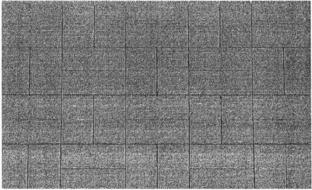 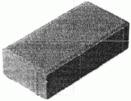 брусчатка бетонная вибропрессованная:- класс бетона: М400;- размеры: 171 x 115, 115 x 115, 140 x 57;- высота: 60 мм 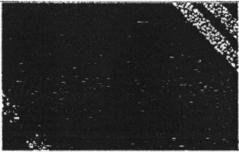 асфальт марки 1.Состав: песок или отсев, битум, щебень, минеральный порошок.Типы покрытий:- плотные А, Б, Г;- высокоплотные;- пористые;- щебеночные высокопористые (холодные и горячие);- Бх, Гх, Вх 2.Установка скамеек 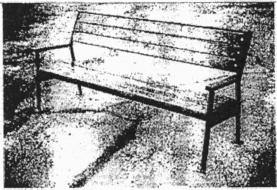 скамья на металлическом основании с подлокотниками и спинкой:- материал: хвойный брус сорт А, сталь, антисептик, полуматовый лак - стандартное исполнение;- длина: 2,0 - 3,0 м;- ширина: 70 см;- высота сиденья: 45 см 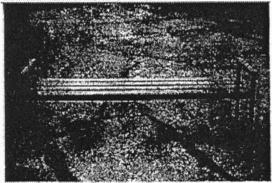 скамья на металлическом основании с подлокотниками без спинки:- материал: хвойный брус сорт А, сталь, антисептик, полуматовый лак - стандартное исполнение;- длина: 2,0 - 3,0 м;- ширина: 70 см;- высота сиденья: 45 см 3.Установка урн для мусора 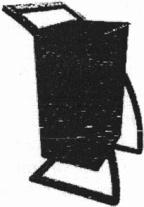 урна металлическая с поворотным механизмом:- высота: 64 см;- ширина: 47 см;- глубина: 36 см;- объем: 25 л 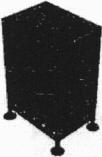 урна металлическая с деревянным декором и ведром.Металлический каркас, обшитый со всех сторон деревянным брусом из хвойных пород древесины класса А.В комплект урны входит вместительное съемное внутреннее ведро, выполненное из оцинкованной стали:- ширина: 400 мм;- высота: 550 мм;- глубина: 400 мм;- объем: 40 л 4.Освещение дворовых территорий 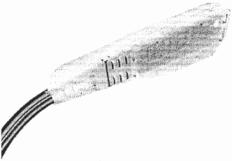 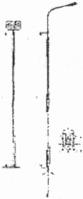 светодиодный светильник:- энергопотребление: 60 Вт;- габаритный размер: 600 x 300 x 140 мм;- вес: 4,5 кг.Металлическая опора уличного освещения N п/п Наименование работ Единица измерения Предельная стоимость работ (руб.)1.Ремонт дворовых проездов квадратный метр дворового проезда 2341 2.Установка скамеек 1 скамейка 22000 3.Установка урн для мусора 1 урна 7500 4.Установка светильников наружного освещения на опоре:- с воздушной прокладкой кабеля 1 светильник 40974 - с подземной прокладкой кабеля 1 светильник 58534 5.Замена светильников наружного освещения 1 светильник 23414 6.Ремонт и (или) устройство автомобильных парковокквадратный метр парковки24007.Ремонт и (или) устройство тротуаровквадратный метр тротуара22008.Ремонт и (или) устройство площадок для мусорных контейнеровквадратный метр площадки4300